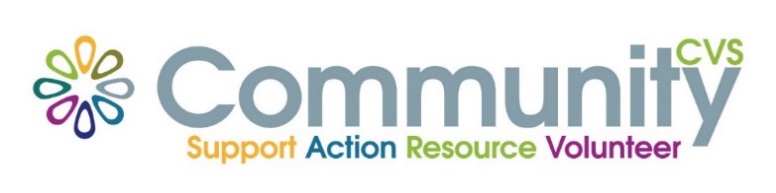 Community CVS BreakfastNetwork MeetingThursday 24th September 20209.00am – 11.00amVia Zoom(invitations will be sent out) Agenda9.15AM Introductions 9.45am Presentation from Tracy Davies from Game Changers – CBP  10.00am: Presentation from Nina McCallion from Renaissance UK  10.15am: Presentation from Kate Lee from Community CVS  10.30am Any Other Business For more information please contact Donna Talbot 01254 583957 donna.talbot@CommunityCVS.org.uk